Приложение 1ИННОВАЦИОННЫЕ ПОДХОДЫ В ОБРАЗОВАНИИСекция 1. Современные подходы к обеспечению и оценке качества образовательного процессаТематика секции:правовое регулирование и изменения законодательства в сфере образования Российской Федерации; система менеджмента качества деятельности университета;качество документального сопровождения образовательного процесса;современные системы оценки качества знаний обучающихся;экспертиза качества учебных изданий.Председатель:  Обиденко Владимир Иванович, к.т.н., проректор по учебной и воспитательной работе СГУГиТСекретарь: Пичкурова Анастасия Викторовна, специалист учебного управления СГУГиТ, тел. (383) 361-07-26, e-mail: a.v.pichkurova@ssga.ruСекция 2. Современные тренды он-лайн образованияТематика секции:программные платформы реализации электронного и дистанционного обучения;интерактивные средства обучения;мультимедиа и виртуальная реальность (аудиовизуальное преставление фрагмента реального или воображаемого мира);массовые открытые он-лайн курсы: разработка и сопровождение.применение он-лайн обучения в системе высшего образования: нормативные и организационные аспекты;технические и программные средства разработки он-лайн курсов;единая информационно-образовательная среда университета: требования, возможности и перспективы.Председатели:Бугакова Татьяна Юрьевна, к. т. н., зав. кафедрой прикладной информатики и информационных систем СГУГиТ, тел. (383) 343-18-53; e-mail: kaf.pi@ssga.ruТвердовский Олег Валерьевич, к. т. н., директор Института дистанционного обучения СГУГиТ, тел. (383)343-90-22, е-mail: o.v.tverdovsky@ssga.ruСекретарь: Плюснина Елена Сергеевна, старший преподаватель кафедры высшей математики, руководитель отдела дистанционных образовательных технологий, тел. (383) 361-09-19; e-mail: elenaplyusnina@mail.ruСекция 3. Вовлечение обучающихся в научно-исследовательскую работу, как драйвер подготовки высококвалифицированного специалистаТематика секции:инновационные подходы к профессиональной подготовке обучающихся в условиях модернизации профобразования;исследовательская деятельность как фактор развития и реализации способностей обучающихся;развитие инициативы и творческого потенциала обучающихся; развитие проектных компетенций обучающихся;мотивация способной молодежи для дальнейшего обучения в магистратуре и аспирантуре;развитие навыков самостоятельной теоретической и экспериментальной научной работы;качественное выполнение выпускных квалификационных работ по результатам НИР.Председатель: Бугакова Татьяна Юрьевна, к. т. н., зав. кафедрой прикладной информатики и информационных систем СГУГиТ, председатель Совета НИРС СГУГиТ, тел. (383)343-18-53, e-mail: kaf.pi@ssga.ruСекретарь: Соловьева Т.А., инженер кафедры прикладной информатики и информационных систем СГУГиТСекция 4. Практико-ориентированный подход к обучению: взгляд преподавателя и взгляд обучающегосяРассматриваемые вопросы: коллективный подход к обучению;практико-ориентированный подход к образованию при переходе к ФГОС3+;интерактивные методы практико-ориентированного подхода в образовании;модели практико-ориентированного обучения;развитие педагогических подходов, эффективно сочетающих академические и практические аспекты этого метода обучения;эффективные методы оценки практико-ориентированного подхода;инновационные формы организации учебного обеспечения практико-ориентированного обучения;мотивация к обучению при практико-ориентированном подходе.Председатель: Шабурова Аэлита Владимировна, д. э. н., директор института оптики и оптических технологий СГУГиТСекретарь Чернова Ольга Валерьевна, специалист по учебно-методической работе ИОиОТ, тел. (383)344-40-58, e-mail: kolibrich@mail.ruСекция 5. Естественно-научное образование в современном университетеРассматриваемые вопросы: новые методические подходы в преподавании естественно-научных дисциплин;роль информационной образовательной среды в преподавании естественно-научных дисциплин;формирование компетенций у обучающихся в процессе преподавания естественно-научных дисциплин;мониторинг и оценка учебных достижений по естественно-научным дисциплинам;использование современных технических средств в процессе обучения естественно-научным дисциплинам.Председатели: Карманов Игорь Николаевич, к. т. н., зав. кафедрой физики СГУГиТ  Редикарцева Елена Михайловна, к. т. н., зав. кафедрой высшей математики СГУГиТСекретарь: Михайлова Дарья Сергеевна, старший преподаватель кафедры физики СГУГиТ, тел. 8-960-785-47-35, e -mail:  i.n.karmanov@ssga.ru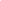 Секция 6. Разработка и реализация специализированных образовательных программ в области земельно-имущественных отношенийРассматриваемые вопросы: современное состояние земельно-имущественных отношений в Российской Федерации;современное состояние вопроса по разработке профессиональных стандартов в сфере осуществления кадастровой деятельности;нормативно-правовое, геоинформационное, технологическое обеспечение земельно-имущественных отношений на современном этапе;профессиональные компетенции, необходимые выпускникам Университета, обучающимся по направлению подготовки «Землеустройство и кадастры», для их успешной профессиональной деятельности в сфере земельно-имущественных отношений;современное состояние учебного процесса, реализуемого Университетом по направлению подготовки «Землеустройство и кадастры»; разработка специализированных образовательных программ для их реализации в учебном процессе по направлению подготовки «Землеустройство и кадастры».Председатели: Аврунев Евгений Ильич, к.т.н., зав. каф. кадастра и территориального планирования Ивчатова Наталья Сергеевна, к.т.н., зам. руководителя Управления Росреестра по Новосибирской областиСекретарь: Метелева Мария Викторовна к.т.н., ст. преподаватель кафедры кадастра и территориального планирования, тел. (383) 344-31-73, e-mail: kadastr-204@yandex.ruСекция 7. Физическая культура и спорт как социальный институтРассматриваемые вопросы:cоциальные функции физической культуры и спорта;современная интеграция физической культуры и спорта в российское общество;содержание и развитие материальной базы, как обязательный организационный момент процесса институализации.Председатель: Теплухин Евгений Иванович, к.т.н., доцент кафедры физической культуры СГУГиТ, г. НовосибирскСекретарь: Лопарев Александр Викторович, преподаватель кафедры физической культуры СГУГиТ, г. Новосибирск, e-mail: virtual@ngs.ruСекция 8. Институт кураторства, как основа воспитательной работы в вузеРассматриваемые вопросы: особенности воспитательной работы в вузе в условиях интеграции в европейское образовательное пространство;студенческое самоуправление как инструмент воспитательной работы в инновационном вузе;роль куратора в организации научно-исследовательской работы обучающихся;профессиональное становление личности обучающегося в воспитательной среде вуза.Председатель: Барлиани Ирина Яковлевна, к.т.н., доцент кафедры управления и предпринимательстваСекретарь: Шестакова Анна Владимировна, специалист по работе с молодежью СГУГиТ, тел. 8-905-934-15-95, e-mail: annashestakova.7@mail.ruКруглый стол 1. Модернизация образовательного процесса с учетом профессиональных стандартов и введения ФГОС3++Рассматриваемые вопросы: ключевые принципы подхода к разработке и реализации ОПОП в соответствии с ФГОС ВО 3++;профессиональные стандарты как приложение к ФГОС ВО 3++;ФГОС и Примерная основная образовательная программа – единый комплект нормативно-рекомендательного обеспечения разработки и реализации ОПОП.Председатель: Янкелевич Светлана Сергеевна, к.т.н., зав.каф. картографии и геоинформатики СГУГиТСекретарь: Комиссарова Елена Владимировна, к.т.н., доцент каф. картографии и геоинформатики СГУГиТ, тел. (383)361-06-35, e-mail: komissarova_e@mail.ruКруглый стол 2. Роль университета в формировании цифровой экономикиРассматриваемые вопросы: государственное регулирование и возможное использование блокчейна в сфере государственного управления и управления экономикой в России;информационная инфраструктура за счет спутниковых или беспилотных технологий «по доступным для населения ценам»; исследования и разработки в области современных цифровых технологий;кадры и образование: создание электронной базы трудовых достижений россиян и работа с информацией о компетенциях работника;информационная безопасность и отечественное программное обеспечение по кибербезопасности;государственное управление и создание единого пространства цифрового доверия;«Умный город» и проекты по использованию беспилотного общественного транспорта, интегрированного с системами организации городского движения. Информатизация общественного транспорта;цифровое здравоохранение: создание экосистемы цифрового здравоохранения и эффективность использования человеческих и информационных ресурсов при оказании медицинских услуг.Председатель: Мороз Оксана Николаевна, к.э.н., доцент, зав. каф. управления и предпринимательства СГУГиТСекретарь: Артемова Светлана Анатольевна, к.э.н., доцент каф. управления и предпринимательства СГУГиТ, тел. (383) 361-01-24, 8-913-943-22-36, e-mail: eim447@gmail.comКруглый стол 3. Роль университетов в развитии общего и среднего профессионального образованияРассматриваемые вопросы: мероприятия направленные на повышение эффективности взаимодействия образовательных учреждений общего, среднего профессионального и высшего образования;роль вуза в процессе профессионального самоопределения учащихся;  практический опыт реализации инженерной подготовки обучающихся в образовательные учреждения всех уровней.Председатель: Рязанцева Инна Вячеславовна, к. э. н., директор Центра тестирования и профориентации СГУГиТ.Секретарь: Кошкина Анастасия Александровна, специалист Центра тестирования и профориентации СГУГиТ, тел. (383)343-37- 01, (383) 361-00-13, e-mail: simpson_24@mail.ruКруглый стол 4. Современные подходы к образованию в сфере охраны окружающей среды и природопользованияРассматриваемые вопросы: тенденции развития современного общества и потребности в специалистах в сфере охраны окружающей среды и природопользования;информационные технологии в сфере охраны окружающей среды и природопользования;изменения компетенций современных специалистов в соответствие с профессиональными стандартами. современные образовательные технологии, как фактор качественной подготовки экологов.Председатель: Трубина Людмила Константиновна, д.т.н, профессор кафедры Экологии и природопользования СГУГиТ.Секретарь: Бочкарёва Ирина Ивановна, к.б.н., доцент кафедры Экологии и природопользования.Круглый стол 5. Лингводидактика в нефилологическом вузеРассматриваемые вопросы:инновации в обучении языковым дисциплинам;организационно-методические аспекты преподавания языковых дисциплин;проблемы освоения диалога культур в процессе преподавания курса межкультурных коммуникаций.Председатель: Жданов Сергей Сергеевич, к.филол.н., доцент, зав. кафедрой языковой подготовки и межкультурных коммуникаций СГУГиТСекретарь: Гаузер Ирина Владимировна, ассистент кафедры языковой подготовки и межкультурных коммуникаций СГУГиТ, тел. (383)343-29-33, 
e-mail: kaf.inyaz@ssga.ruКруглый стол 6. Драйверы роста интереса обучающихся к гуманитарным и правовым дисциплинам Рассматриваемые вопросы: инновационные технологии в преподавании правовых и гуманитарных дисциплин;формы и методы активизации познавательной деятельности обучающихся, при изучении правовых и гуманитарных дисциплин;личность преподавателя, как фактор роста интереса обучающихся к изучению правовых и гуманитарных дисциплин;воспитательная работа кафедры, как средство мотивации обучающихся к изучению правовых и гуманитарных дисциплин.Председатель: Кичеев Владимир Георгиевич, д.и.н., зав. кафедрой правовых и социальных наук, СГУГиТСекретарь: Шестакова Анна Владимировна, специалист по работе с молодежью СГУГиТ, тел. 8-905-934-15-95, e-mail: annashestakova.7@mail.ruДискуссионная площадка «Современное высшее образование: спрос и предложение»Тематика площадки:Каким должно быть современное образование: позиция работодателей, вузов и обучающихся? Нужно ли современной экономике высшее академическое образование и зачем? Может ли образование выступать драйвером экономического роста для территорий? Как добиться актуальности в образовательном процессе? Что мы понимаем под качеством образования? Как согласовать интересы работодателя и требования Рособрнадзора? Как привлечь инвестиции в научную деятельность вузов? Как мотивировать молодежь к получению качественного образования?Участники:Работодатели, представители бизнеса, органов власти, общественности, профессиональных объединений, работники государственных и негосударственных образовательных учреждений, обучающиеся.Председатель:Ушакова Елена Олеговна, к.э.н., доцент кафедры управления бизнес-процессами СГУГиТ, тел. (383) 210-95- 87, e-mail: eo_ushakova@mail.ruСекретарь: Мирошникова Ольга Андреевна, старший преподаватель кафедры управления бизнес-процессами СГУГиТ, тел. (383) 210-95- 87, e-mail: mirol78@mail.ruПриложение 2Заявка на участие в конференции«Роль университетов в формировании информационного общества»Фамилия, имя, отчество ___________________________________________________________Место работы, должность__________________________________________________________Ученая степень, звание  ___________________________________________________________Контактный телефон, факс, e-mail __________________________________________________Тема доклада: ___________________________________________________________________________________________________________________________________________________Название секции (круглого стола): __________________________________________________________________________________________Руководитель секции (круглого стола): ________________________________________________  Приложение 3ПРАВИЛА ОФОРМЛЕНИЯ И ПРЕДОСТАВЛЕНИЯ СТАТЕЙВ СБОРНИК МАТЕРИАЛОВ МЕЖДУНАРОДНОЙ 
НАУЧНО-МЕТОДИЧЕСКОЙ КОНФЕРЕНЦИИ АКТУАЛЬНЫЕ ВОПРОСЫ ОБРАЗОВАНИЯ 
«Роль университетов в формировании информационного общества»1. ВведениеСтатья, объемом до 5 печатных страниц формата А4, направляется руководителю секции, соответствующей тематике статьи.  Авторам  статей необходимо ознакомиться с условиями лицензионного договора, размещенного на сайте СГУГиТ в рубрике «Конференции и семинары».В соответствии с условиями лицензионного договора (приказ № 1/3 от 15.01.2015), автор (Лицензиар) предоставляет Сибирскому государственному университету геосистем и технологий (Лицензиату) право на использование его статьи в составе сборника конференции, размещение полнотекстовых вариантов статей, фамилии, инициалов автора, названия, аннотации, ключевых слов и текста статьи на сайте «Сибирского государственного университета геосистем и технологий». Автор включенной в сборник статьи сохраняет исключительное право на нее независимо от права Лицензиата на использование журнала в целом.Направление автором статьи в сборник материалов означает его согласие на использование статьи Лицензиатом на указанных выше условиях и свидетельствует о его осведомленности об условиях ее использования. В качестве такого согласия рассматриваются также направляемые Лицензиату сведения об авторе, в том числе по электронной почте. Авторское вознаграждение Лицензиару за предоставление  Лицензиату указанных выше прав не выплачивается.2. Оформление текста2.1. Формат листа, используемый для написания статьи, – А4, все поля – 2 см. 2.2. УДК набирается шрифтом Times New Roman, размер – 12, без абзацного отступа.2.3. После УДК – пустая строка.2.4. Заглавие статьи набирается шрифтом Arial,  полужирным, размер – 12, прописными буквами с форматированием по левому краю, без абзацного отступа.2.5. После заглавия статьи – пустая строка.2.5. Следующей строкой приводятся сведения об авторе (авторах): имя, отчество, фамилия полностью набирается шрифтом Times New Roman, размер – 12, полужирным, курсивом, без абзацного отступа. На следующей строке полное название места работы, его почтовый адрес, ученая степень, ученое звание, должность, телефон, адрес электронной почты – шрифт Times New Roman, размер – 12, без абзацного отступа. Сведения об авторах разделяются пустой строкой.2.6. После сведений об авторе (авторах) – пустая строка.2.7. Далее помещается аннотация статьи на русском языке (не более 500 знаков с пробелами), следующей строкой ключевые слова (шрифтом Times New Roman, размер – 12, абзацный отступ – 10 мм).2.8. После аннотации – пустая строка.2.9. Следующей строкой – ключевые слова на русском языке (до 10). Наби-раются шрифтом Times New Roman, размер – 12, абзацный отступ – 10 мм.2.10. После ключевых слов – пустая строка.2.11. Далее помещается аннотация статьи на английском языке (не более 500 знаков с пробелами) – шрифт Times New Roman, размер – 12, абзацный отступ – 10 мм.2.12. После аннотации – пустая строка.2.13. Следующей строкой – ключевые слова на английском языке (до 10). Набираются шрифтом Times New Roman, размер – 12, абзацный отступ – 10 мм.2.14. После ключевых слов – пустая строка.2.15. Основной текст статьи набирается шрифтом Times New Roman, размер – 14, междустрочный интервал – одинарный, абзацный отступ – 10 мм.2.16.  Названия и номера рисунков указываются под рисунками, названия и номера таблиц – над таблицами (размер шрифта названий – 14). Таблицы, схемы, рисунки, формулы, графики не должны выходить за пределы указанных полей. Таблицы и рисунки должны быть помещены в тексте после абзацев, содержащих ссылки на них. Размер шрифта в таблицах – 14 (при необходимости допускается – 12).2.17. Иллюстрации, приведенные в статье, должны быть высокого качества, хорошо читаемы и представлены в одном файле с текстом статьи. Не допускается применение фоновых рисунков и заливки в схемах, таблицах. Словесные надписи и числа на иллюстрациях должны иметь размер шрифта 12 пт.2.18. Формулы, набранные в редакторе формул Microsoft Equation 3.0, должны иметь кегль – 14, кегль индексов – 10. Буквы латинского алфавита, применяемые для обозначения единиц величин, набирают курсивом, буквы греческого алфавита, а также некоторые обозначения математических величин (cos, sin, tg, lim, const, lg и т. п.) – прямым шрифтом.2.19. Не допускается применение выделений в тексте статьи (жирного шрифта, курсива и т. п.).2.20. На последней странице необходимо указать авторский знак ©. Далее пробел. Затем инициалы, разделенные пробелом, фамилию, год – шрифт Times New Roman, кегль – 12, курсив, выравнивание текста по правому краю.Пример оформленияУДК 528.44АНАЛИЗ ИСТОРИЧЕСКИХ ДОСТИЖЕНИЙ ЗЕМЛЕУСТРОЙСТВА И КАДАСТРА 
КАК МЕТОДОЛОГИЧЕСКАЯ ОСНОВА ИХ СОВРЕМЕННОГО РАЗВИТИЯВалерий Борисович ЖарниковСибирский государственный университет геосистем и технологий, 630108, Россия, г. Новосибирск, ул. Плахотного, 10, кандидат технических наук, профессор кафедры кадастра и территориального планирования, тел. (383)361-05-66, e-mail: vestnik@ssga.ruНаталья Сергеевна ИвчатоваУправление Федеральной службы государственной регистрации, кадастра и картографии по Новосибирской области, 630091, Россия, г. Новосибирск, ул. Державина, 28, начальник отдела правового обеспечения, e-mail: pravo@uy.nsk.suИнна Николаевна Евсюкова Сибирский государственный университет геосистем и технологий, 630108, Россия, г. Новосибирск, ул. Плахотного, 10, инженер кафедры кадастра и территориального планирования, тел. (383)361-05-66, e-mail: kadastr204@yandex.ruДается краткий анализ основных достижений российского землеустройства и кадастра за последние 150 лет, показана преемственность основных теоретических положений и их практической реализации, сыгравшая значимую роль в становлении этих важнейших инфраструктурных элементов земельного правопорядка в стране, определивших по-настоящему научный подход к использованию и охране земель. Ключевые слова: землеустройство, кадастр, земельные отношения, правовой механизм регулирования, историческая преемственность.ANALYSIS OF HISTORIC ACHIEVEMENTS OF LAND MANAGEMENT AND CADASTRE AS A METHODOLOGICAL BASIS FOR THEIR CONTEMPORARY DEVELOPMENTValery B. ZharnikovSiberian State University of Geosystems and Technologies, 630108, Russia, Novosibirsk, 10 Plakhotnogo St., Ph. D., professor at the Department of Cadastre and Territorial Planning, 
tel. (383)361-05-66, e-mail: vestnik@ssga.ruNatalia S. IvchatovaThe Federal Service for State Registration, Cadastre and Cartography in  Novosibirskaya oblast, 630091, Russia, Novosibirsk, Derzhavina St., 28, Head of Legal Support Department, 
tel. (383)227-10-82, e-mail: pravo@uy.nsk.suInna N. EvsyukovaSiberian State University of Geosystems and Technologies, 630108, Russia, Novosibirsk, 10 Plakhotnogo St., engineer of the Department of Cadastre and Territorial Planning, tel. (383)361-05-66, e-mail: kadastr204@yandex.ruThe brief analysis of the major achievements of the Russian land management and cadastre for the last 150 years is given. The continuity of the main theoretical statements and their practical implementation, which played a significant role in the development of these key infrastructure elements of the land law and order in the country are shown. This determined a truly scientific approach to the use and protection of lands. Key words: land management, cadastre, land relations, legal regulation mechanism, historical continuity.Текст.© В. Б. Жарников, Н. С. Ивчатова, И. Н. Евсюкова, 20183. Оформление ссылок и библиографического списка1. Библиографический список может быть построен как в алфавитном порядке, так и в порядке упоминания в тексте статьи. В основном тексте указание на источник, помещенный в библиографическом списке, дается в квадратных скобках.2. Источники в библиографическом списке оформляются в соответствии с ГОСТ Р 7.0.5–2008. Шрифт Times New Roman, размер – 12, автоматическая нумерация.3. Заголовок «Библиографический список» набирается шрифтом Arial, размер – 12, прописными буквами, с форматированием по центру. Перед заголовком интервал абзаца – 12 пт, после заголовка – 6 пт.ВНИМАНИЕ!В связи с тем, что сборник включен в систему РИНЦ, сведения об авторах, библиографические списки должны быть оформлены строго по образцу согласно требованиям ГОСТ.Пример оформления библиографического спискаБИБЛИОГРАФИЧЕСКИЙ СПИСОКИстория земельных отношений и землеустройства / Под ред. А. А. Варламова. – М. : Колос, 2000. – 336 с.Комов В. Н., Родин А., Алакоз В. Земельные отношения и землеустройство. – М. : Русслит, 1995. – 512 с.Варламов А. А. Система государственного и муниципального управления : учебник. – М. : ГУЗ, 2014. – 452 с.Ерофеев Б. В. Земельное право : учебник / Под ред. Г. В. Чубикова. – М. : Новый Юрист, 1998. – 544 с.Варламов А. А., Гальченко С. А. Государственный кадастр недвижимости / Под ред. А. А. Варламова. – М. : Колос, 2012. – 679 с.Сулин М. А. Землеустройство : учебник. – М. : Колос, 2009. – 402 с.Карпик А. П., Осипов А. Г., Мурзинцев П. П. Управление территорией в геоинформационном дискурсе : монография. – Новосибирск : СГГА, 2010. – 280 с.Экономика русской цивилизации / Сост. О. А. Платонов. – М. : Родник, 1995. – 385 с.Васильев И. В., Коробов А. В., Побединский Г. Г. Стратегические направления развития топографо-геодезического и картографического обеспечения Российской Федерации // Вестник СГУГиТ. – 2015. – Вып. 2 (30). – С. 5–23.Нехин С. С. Основные проблемные вопросы перевода картографического обеспечения в систему координат ГСК-211 // Вестник СГУГиТ. – 2015. – Вып. 2 (30). – С. 38–47.Карпик А. П. Анализ состояния и проблемы геоинформационного обеспечения территорий // Известия вузов. Геодезия и аэрофотосъемка. – 2014. – № 4/С. – С. 3–7.Жарников В. Б. Современные задачи территориального развития и роль землеустройства в них // Интерэкспо ГЕО-Сибирь-2015. XI Междунар. науч. конгр. : Междунар. науч. конф. «Экономическое развитие Сибири и Дальнего Востока. Экономика природопользования, землеустройство, лесоустройство, управление недвижимостью» : сб. материалов в 4 т., Новосибирск, 13–25 апр. 2015 г. – Новосибирск : СГУГиТ, 2015. – Т. 3. – С. 118–120.Байков К. С., Ветошкин Д. Н., Митрофанова Н. О. Модель информационного обеспечения комплексных кадастровых работ // Известия вузов. Геодезия и аэрофотосъемка. – 2014. – № 4/С. – С. 161–165.Ащеулов В.А. Об особенностях модернизации Федеральных государственных образовательных стандартов // Актуальные вопросы образования. Ведущая роль современного университета в технологической и кадровой модернизации российской экономики : сб. материалов Междунар. научно-метод. конф., 16–20 февр. 2015 г. – Новосибирск : СГУГиТ, 2015. – С. 3–9.4. Порядок и сроки рассмотрения статейПредставленная автором статья направляется члену редакционной коллегии на рецензирование в соответствии с тематикой статьи. Срок рецензирования – 1 неделя. 